Asynchronous Learning for Grade 4-5 French ImmersionWeek of November 9, 2020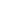 Les enfants autour du mondeBut d’apprentissage: Je regarde une vidéo et je démontre ma compréhension de ce que j’ai regardé. Je fais des liens personnels.But d’apprentissage: Je regarde une vidéo et je démontre ma compréhension de ce que j’ai regardé. Je fais des liens personnels.Instructions: Choisis une vidéo de la série “Bienvenue dans mon pays” sur le site Idéllo. (Il faut utiliser ton compte pour te connecter.) Regarde la vidéo plusieurs fois. Complète les activités ci-dessous sur une feuille de papier ou dans un Google Doc/Google Slide.Instructions: Choisis une vidéo de la série “Bienvenue dans mon pays” sur le site Idéllo. (Il faut utiliser ton compte pour te connecter.) Regarde la vidéo plusieurs fois. Complète les activités ci-dessous sur une feuille de papier ou dans un Google Doc/Google Slide.Écris un résumé des idées intéressantes de la vidéo. Comment s’appelle l’enfant? Qu’est-ce que tu as appris à propos de sa vie, ses intérêts et sa culture? Choisis 5 à 10 mots importants de la vidéo qui représente la vie de l’enfant. Explique pourquoi chacun de ces mots sont importants dans le contexte de la vidéo.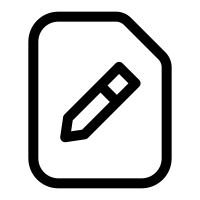 Imagine que tu pourrais parler à l’enfant dans la vidéo. Qu’est-ce que tu lui dirais? Quelles questions aimerais-tu lui poser? Note tes idées à l’écrit ou enregistre une vidéo en utilisant ton appli préférée (iMovie, Screen Recorder, etc).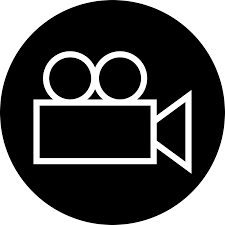 Comment est-ce que la vie de l’élève est similaire à ta vie? Comment est-ce que sa vie est différente? Remplis un diagramme de Venn avec tes idées. Utlise les images et/ou les mots.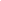 Qui es-tu? Qu’est-ce que tu aimes? Quelles informations est-ce que tu veux partager à propos de toi-même et de ton identité?Choisis un format et prépare ta présentation pour te présenter comme l’enfant dans la vidéo. Choix de formats:Fais ta propre vidéo dans le même style que cette vidéoFais une présentation orale à un membre de ta famille ou à un(e) ami(e)Fais une représentation artistique (un dessin, un tableau) et écris une petite descriptionCrée une chanson qui te présente